Domenica 12  giugno 2016Paesaggio, formaggio e birreAlla scoperta del Triangolo Lariano:  il Laghetto di Crezzo a Lasnigo – CO –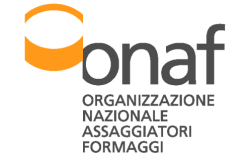 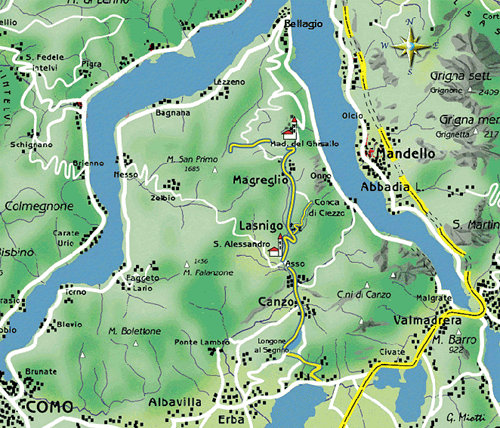 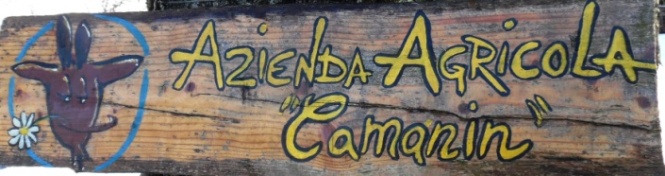 Ore 9.30: Conca di Crezzo, Lasnigoaccompagnati dalle Guardie Ecologiche  Volontarie del Triangolo Lariano, scopriamo il laghetto di Crezzo, nell’omonima conca. E’ un piccolo ambiente umido ancora ben conservato, in un contesto paesaggistico molto suggestivo.Ore 11.00       *assaggiare i formaggi caprini di Michela SediniFormaggi freschi e stagionati abbinati a marmellate            * conoscere le birre con l’esperto Beer Taster Piergiorgio Ronchi                            Scopriamo le differenze della bevanda più antica del mondo .                                                                       3 tipologie di birre in degustazione: una belga (dolce e alcolica), una                                                    inglese (maltata, secca e leggera) ed una italiana (molto luppolata)        diapositive della tradizione casearia del Triangolo Lariano*€ 17Possibilità di acquistare i formaggi di Michela Sedini  Ore 13.00:    Agriturismo Cà Manin propone primo, dolce, acqua, vino, caffè  € 13-------------------------------------------------------------------------------------------------------------------------------------------------------------------------------------------------------E’ richiesta la prenotazione entro il 4 giugno a Simonetta Cortella cort.simona@virgilio.it 3394397971 www.onaf.itspecificando la proposta n°1 oppure  n° 2Il laghetto di Crezzo è inserito nel programma di educazione ambientale rivolto alle scuole ed  è facilmente raggiungibile con strada asfaltata. Benché il percorso attorno al laghetto sia  pianeggiante, adatto a tutti, grandi e piccoli, è obbligatorio indossare una calzatura da montagna.. Gli organizzatori declinano ogni responsabilità  per danno a persona o cosa proposta n°1:    *birre e formaggi*€ 17               proposta n°2 :  birre e formaggi e pranzo €17+€13=€ 30  